Meer ruimte voor nieuwe scholen: ruimte voor vernieuwing, maar waak voor segregatieMeer ruimte voor experimentenAls Vereniging Openbaar Onderwijs zijn we in principe voorstander van het verlagen van drempels voor nieuwe initiatieven. Wij vinden dat er meer en voldoende ruimte moet zijn voor wensen van groepen ouders. We zijn dan ook positief over de voorgestelde wijze waarop belangstelling gemeten wordt, aangezien deze recht doet aan de daadwerkelijke belangstelling en niet langer gebaseerd is op verouderde prognoses die bestaande richtingen bevoordelen.  Hierdoor ontstaat meer ruimte voor experimenten met vernieuwend onderwijs en/of andere onderwijsvormen en -concepten. Nieuwe initiatieven kunnen ook een inspirerend en prikkelend effect hebben op bestaande onderwijsvoorzieningen. Om voldoende ruimte te bieden voor nieuwe initiatieven is het belangrijk dat bij de kwaliteitstoets vooraf de goedkeuring daadwerkelijk gebaseerd is op de deugdelijkheidseisen en nieuwe scholen de tijd en ruimte krijgen om op eigen wijze hun kwaliteit te ontwikkelen en zichtbaar te maken. Meer risico op vergroting van kansenongelijkheid en segregatieDe voorstellen en gedachtegang achter ‘Meer ruimte voor nieuwe scholen’ bevatten echter ook elementen die ons zorgen baren. Hoe voorkomen we dat deze lagere drempels de (kansen)ongelijkheid binnen het onderwijs juist vergroten? Bijvoorbeeld doordat het juist de hoogopgeleide en kapitaalkrachtige groepen zijn die er als eerste gebruik van zullen maken? Of dat nieuwe initiatieven leiden tot buitensluiting van andersgezinden? Het risico bestaat dat pluriformiteit steeds meer tússen scholen in plaats van bínnen scholen te vinden zal zijn. Dit terwijl (openbare) scholen een afspiegeling van de samenleving zouden moeten vormen, waarin kinderen kennismaken met een verscheidenheid aan waarden en achtergronden. In de memorie van toelichting wordt weliswaar aangegeven dat segregatie gemonitord zal worden en indien nodig naar maatregelen gekeken wordt, maar het lijkt ons verstandiger hier preventief waarborgen tegen in te bouwen. In het rapport ‘Meer ruimte voor nieuwe scholen?’ van Oberon (2015) werd immers al gesteld dat toename van segregatie waarschijnlijk is (o.a. door scholen voor specifieke doelgroepen, strategische doelgroep- en locatiekeuze, en voorkeur van hoogopgeleide ouders voor nieuwe scholen). Met deze risico’s in gedachten zijn de volgende aandachtspunten van belang: Alomtegenwoordigheid openbaar onderwijsWij sluiten ons aan bij het verbetervoorstel van VOS/ABB om de eerste school in een nieuwe wijk altijd openbaar te laten zijn. De bevolkingssamenstelling en voorkeuren zijn immers nog niet bekend en op deze wijze wordt invulling gegeven aan de in artikel 23 vastgelegde alomtegenwoordigheid van het openbaar onderwijs. De noodzaak van algemene toegankelijkheidEen minimale eis aan alle nieuwe scholen is wat ons betreft de algemene toegankelijkheid. Dit kan onderdeel zijn van de gestelde kwaliteitseisen.Informatie- en financiële drempelsInitiatiefnemers van nieuwe scholen zullen vaak een hogere sociaal-economische achtergrond hebben. Om het speelveld desondanks zoveel mogelijk gelijk te maken, is het belangrijk aandacht te besteden aan de transparantie van procedures en kwaliteitseisen en financiële drempels te beperken. Marktonderzoek vergt een flinke investering en inzicht krijgen in de procedurele en inhoudelijke vereisten vergt tijd en kennis van ouders. Heldere openbaar toegankelijke informatie en (financiële of procesmatige) ondersteuning bij de belangstellingsmeting is daarbij essentieel. Vereniging Openbaar Onderwijs  Louis Armstrongweg 88, Almere
Postbus 60182, 1320 AE, AlmereTelefoon 036 5331500E-mail: voo@voo.nlwww.voo.nl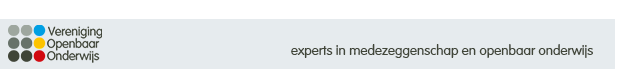 